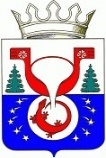 ТЕРРИТОРИАЛЬНАЯ ИЗБИРАТЕЛЬНАЯ КОМИССИЯОМУТНИНСКОГО РАЙОНАКИРОВСКОЙ ОБЛАСТИПОСТАНОВЛЕНИЕг. ОмутнинскО составе Контрольно-ревизионной службытерриториальной избирательной комиссии Омутнинского районаВ целях обеспечения деятельности Контрольно-ревизионной службы при  территориальной избирательной комиссии Омутнинского района,  в соответствии со статьей 60 Федерального закона «Об основных гарантиях избирательных прав и права на участие в референдуме граждан Российской Федерации», статьей 71 Федерального закона «О выборах депутатов Государственной Думы Федерального Собрания Российской Федерации», статьей 65 Федерального закона «О выборах Президента Российской Федерации», статьей 47 Федерального конституционного закона «О референдуме Российской Федерации», статьей 53 Закона Кировской области «О выборах депутатов Законодательного Собрания Кировской области», ст. 46   закона Кировской области «О выборах депутатов представительных органов и глав муниципальных образований в Кировской области» территориальная избирательная комиссия Омутнинского района Кировской области ПОСТАНОВЛЯЕТ:	1.Создать Контрольно-ревизионную службу территориальной избирательной комиссии Омутнинского района.	2.Утвердить персональный состав Контрольно-ревизионной службы территориальной избирательной комиссии Омутнинского района согласно приложению №1. 	3.Утвердить Положение о Контрольно-ревизионной службе территориальной избирательной комиссии Омутнинского района согласно приложению №2.4.Направить настоящее постановление для размещения на официальном сайте Избирательной комиссии Кировской области в информационно-телекоммуникационной сети Интернет.5.Контроль за исполнением настоящего решения возложить на  заместителя председателя территориальной избирательной комиссии Омутнинского района Михайлову Н.Б.04.03.2021№2/6Председатель территориальной избирательной комиссии Омутнинского района Е.В. Суровцева Секретарьтерриториальной избирательной комиссии Омутнинского района  Е.И. Корякина